Elevation CLT Orientation 2019 Schedule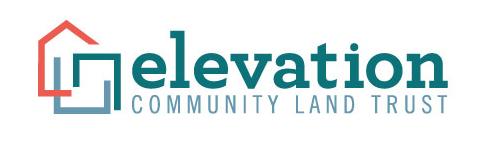 DateTimeLocationLanguageWednesday, June 266:15-7:45 p.m.Alma Recreation Center1325 W. 11th Ave. Denver, CO 80204English*Thursday, June 27th6:15-7:45 p.m.Moorhead Recreation Center2390 Havana St., Aurora 80010English*Tuesday, July 2nd6:15-7:45 p.m.LongmontEnglish*Tuesday, July 16th6:15-7:45 p.m.Moorhead Recreation Center2390 Havana St., Aurora 80010SpanishWednesday, July 31st6:15-7:45 p.m.DenverSpanishWednesday, August 7th6:15-7:45 p.m.LongmontEnglish*Wednesday, August 14th6:15-7:45 p.m.Moorhead Recreation Center2390 Havana St., Aurora 80010English*Wednesday, August 28th6:15-7:45 p.m.DenverEnglish*Wednesday, September 4th6:15-7:45 p.m.LongmontSpanishTuesday, September 10th6:15-7:45 p.m.Moorhead Recreation Center2390 Havana St., Aurora 80010English*Wednesday, September 25th6:15-7:45 p.m.DenverEnglish*Wednesday, October 9th6:15-7:45 p.m.LongmontEnglish*Wednesday, October 23rd6:15-7:45 p.m.Moorhead Recreation Center2390 Havana St., Aurora 80010SpanishWednesday, November 6th6:15-7:45 p.m.DenverSpanishWednesday, November 13th6:15-7:45 p.m.LongmontSpanishWednesday, November 27th6:15-7:45 p.m.Moorhead Recreation Center2390 Havana St., Aurora 80010English*Wednesday, December 4th6:15-7:45 p.m.DenverEnglish*Wednesday, December 18th6:15-7:45 p.m.DenverEnglish*